Trinity Through School Consultation: timing of the school day 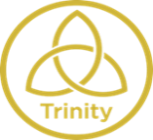 Trinity is a through school but we currently have different timings in operation at each of our sites; 08:30 - 15:00 for the secondary phase, 09:00 - 15:30 for the primary phase.  As a single school we are proposing to align the start and finish times across our sites from September 2019.  We would like to take on board your views to help inform our decision.  Alongside this consultation with parents and carers we will also be seeking the views of staff, the local authority and other key stakeholders.  Any change to the timing of the school day requires approval from the full governing body who will consider the opinions of all stakeholders. Reasons to change the timing of the school dayAs a through school we need to make sure we are consistent and able to function effectively as a split site school – having matched timings will support this. The primary and secondary phase teachers work very closely together and aligning the school day will make this easier.  At the moment the different finish times and split site mean meeting times are limited.Aligning the start and finish times will minimise confusionIf we change the school dayIf we do decide to change the start and end times of the day we will give you as much notice as possible as we appreciate it could affect your current arrangements.  We aim to give you a full terms' notice with any change coming into effect in September 2019.  We are committed to providing a range of extra-curricular activities and support families through the provision of a breakfast and after school club.  The schools provision will match the changes and the external providers of our breakfast and afterschool club will form part of this consultation.OptionsPlease select your preferred option from the list below and return this form to reception at either site.  Alternatively you can email consultation@trinity.lewisham.sch.uk with this form or just your preference in the contents of an email.Please add any additional comments / suggestions in the space below:Thank you – we look forward to reviewing everyone’s opinions.  Deadline 12 noon Friday 8th February.Start at 08:30 and finish at 15:00 at both sitesStart at 08:45 and finish at 15:15 at both sitesStart at 09:00 and finish at 15:30 at both sitesNo change – keep the times of the school the same as they are currently for all